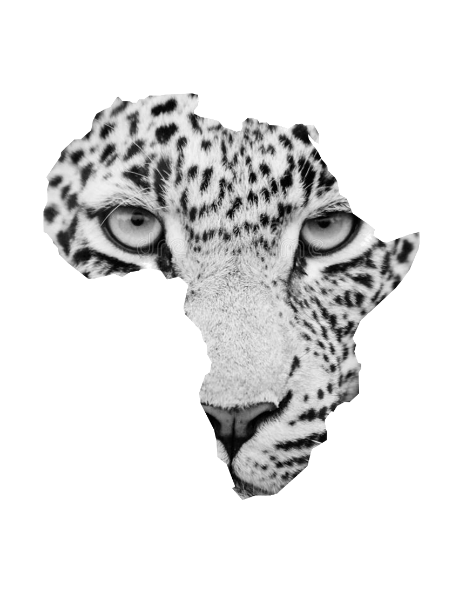 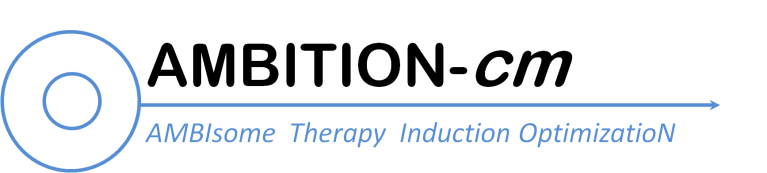 The Lived Experience Of Participants in an African RandomiseD controlled trial (LEOPARD)Participant In-depth Interview ScheduleNote: This is purely a guide for a semi-structured interview and is not a rigid script. The interview should attempt to cover the key themes of enquiry outlined below but the participant should be able to steer the conversation and deviate from these themes if desired.Introduction: General purpose and overview of the studyAims of interviewWhy the participant’s cooperation is importantAssurance of confidentialityWhat will happen with the collected informationAny questions?Consent‘The aim of this exercise and series of questions is to understand a little about you and to hear your experience of the trial process from before you were recruited, the consent process, and throughout the trial itself’Demographics and BackgroundAgeGenderOccupation‘At this point I would like you to consider drawing your experience in the trial as a timeline onto this piece of paper. I would like to know how you experienced each of the parts of the trial, one after the other, from just before you joined the trial until today.’The participant can decline this approach if they wish. If they do want to draw a timeline let them direct the conversation and try to understand their recollection of events. Use prompts to ask follow-up questions as suggested below.Before the studyPrevious experience with clinical trials, if anyPreviously held perceptions of clinical trialsGeneral healthCircumstances in which participant became unwellHow dis/orientated they were, their recollection of eventsThe admission to the hospital, including experience of diagnostic lumbar punctureDiagnosis of cryptococcal meningitis and any other illnessRecruitmentExperience of being approached by the teamFirst impressions of the clinical trialThoughts on the participant information sheetConsentHow did they decideWhat was their motivation and what were their main concernsHow long did it take to decideDid they feel under pressure to consent and if so, by whomWith whom did they decideDid someone decide on their behalf and if so, what is their recollection of that and how did they feel both around that time and nowWhen completing the form did they feel that they knew what they were signing up forIs there any way this process could have been improvedWithin the trial (inpatient)Was anything different after they entered the trial compared to beforeWhat did they think about the nature, number and frequency of the procedures they had e.g. blood tests and lumbar puncturesWhat did they think about the drugs they were receiving particularly the night time dosesAre there any specific experiences whilst in hospital they would like to discussWere they confused by what was going on at any point How was the communication and care from the trial teamWithin the trial (outpatient)How was the outpatient clinic and did you have any concerns (such as confidentiality, security, cleanliness)How was your experience of those outpatient visitsDid they miss any appointments during the trial and if so, why At any time did they consider leaving the trial and if so, whyWhat did they think about the transport reimbursement, was it enough, did it play a role in encouraging them to attend outpatient visitsHow did they feel being asked the health economics questionsCan you summarise the AMBITION trialFor participants that were confused, ask these questions at appropriate momentsDid they understand what was happeningIf not, when did they begin to understand what was happeningDid their confusion resolve all at once or did it come and goWhen they were informed they were in a clinical trial, what were their thoughtsWho provided consent for them when they were confused, have they discussed this with the person/people and how do they feel about this nowFor participants that have completed the study, ask these questions at appropriate momentsHow do they feel now they have left the trialHave they been back to their usual care provider and if so, how was that experienceWhat would they like to have seen done differently within the course of the trialIf they were approached to take part in a clinical trial in the future what would they do and whyClosing:Is there anything else you think is important that we have not talked about?SummariseThank participantProvide contacts to participantSecond interviewA second interview will take place after the participant has exited the AMBITION study. During the second interview, spend time reviewing the information that was captured in the first and asking the participant if they have changed how they feel since exiting the study. Any aspects of this interview schedule that were not captured in the first interview can be addressed in the second.